cuadroAlfabetico practico Puntos de articulacion Estudiante: Rosa Linda López Gómez102 primariaAsesor: Alejandro Luis GomezAlfabeto practicoAlfabeto practicoAlfabeto practicoAlfabeto practicoAlfabeto practicoN/Pconsonantecompuestasvocalesvocales1B bCH chsimplesglotizadas2D dCHH chhA aA’ a’3G gLH lhE eE’ e’4J jNH nhI iI’ i’5K kRH rhO oO’ o’6L lXH xh7N n9P p10R r11P p12R r13S s14T t15W w16X x17Y y18Z zModos de ariculacionModos de ariculacionbilabialLabio dentalalveolarAlveopalatalpalatalvelarOclusivasSordaPtKOclusivassonorabdgFricativasSordas/zx/ jFricativassonoraAfricadasSordaCh/ chhAfricadassonoraLateralesSordaLateralessonoralNasales SonoranVibrante simpleSonorarVibrante multipleSonorarrSemi consonantessonoraywSuprasegmentales Suprasegmentales ˈAcento principalVOCALES SIMPLES VOCALES SIMPLES iVocal alta cerrada anterioreVocal media abierta anterioraVocal baja abierta anterior oVocal media redondeada anterior aaee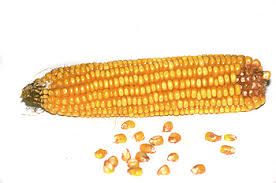 Xoa (maiz)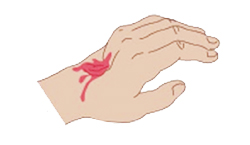 We’ (herida)iioo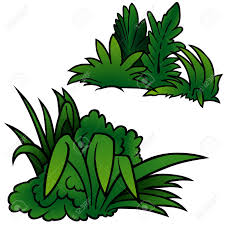 Gixi (pasto)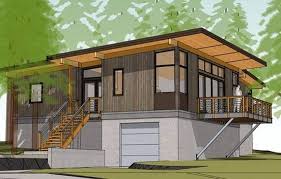 Yo’o (casa)